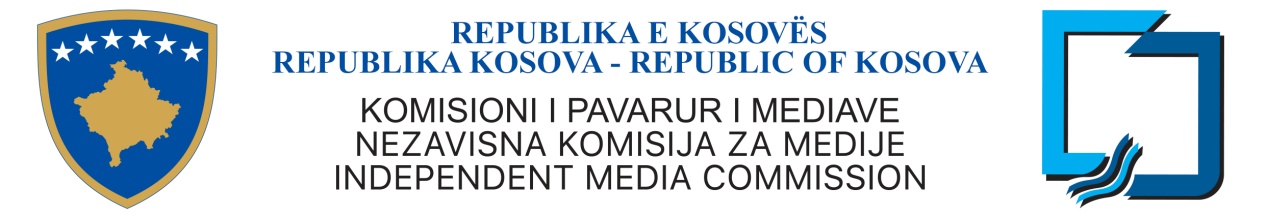 GODIŠNJI IZVEŠTAJ PROVAJDERA AUDIO I AUDIOVIZUELNIH MEDIJSKIH USLUGAZA 2023. GODINURok za izveštavanje: 31. mart 2024. godineGODIŠNJE IZVEŠTAVANJEZašto treba izveštavati? Dostavljanje godišnjih izveštaja od strane provajdera audio i audiovizuelnih medijskih usluga (PAMU) je zakonska obaveza koja proizilazi iz Zakona br. 04/L-44 o Nezavisnoj komisiji za medije, odnosno iz njegovog člana 28. U svojim godišnjim izveštajima PAMU treba da uključi informacije u vezi sa programom i postupcima u skladu sa uslovima licence zajedno sa detaljnim finansijskim izveštajem, kao i druge informacije po potrebi.Podaci o izveštavanju: Podaci koji se zahtevaju u godišnjem izveštaju uglavnom se odnose na informacije o programskom sadržaju pruženim od licenciranog tokom dotične godine o kojoj se izveštava, podaci o godišnjem finansijskom bilansu i druge relevantne informacije koje su neophodne da budu dostupne NKM-u. Ovi podaci se smatraju važnim pokazateljem za pružanje NKM-u jasniju sliku o pruženim uslugama koje pruža licencirani  u javnom interesu (programski sadržaj) i o finansijskoj stabilnosti i opštem razvoju licenciranog. Podaci koji se pružaju kroz godišnji izveštaj će omogućiti procenu audiovizuelnog medijskog sektora i posluži će kao osnova za izradu i reformu sekundarnog zakonodavstva kao i za izradu politika emitovanja vezanih sa razvojem  audiovizuelnog medijskog tržišta. Rokovi za izveštavanje i dopunu podataka: Godišnji izveštaji sa zatraženim podacima moraju biti dostavljeni u kancelariju NKM-a najkasnije do 31. marta 2024. godine. U slučajevima kada NKM smatra da informacija koje su dostavljene u godišnjem izveštaju su nepotpune, NKM može zatražiti da se u određenom vremenskom roku pošalju dodatne informacije za kompletiranje podataka i za proveru tačnosti pruženih informacija. NKM  neće objaviti nijednom licenciranom  osetljive finansijske i komercijalne informacije  koje su predstavljene u ovom godišnjem izveštaju, osim u slučajevima kada se zakonom zahteva da se drugačije postupa.OBJAŠNJENJA O ZATRAŽENIM INFORMACIJAMA U TABELI O VRSTI I IZVORU PROGRAMA:*Informativni program  (U službi javnosti): Program javnog servisa sastoji se od vesti, diskusija i intervjua o pitanjima od javnog interesa; aktuelnog obrazovnog programa za odrasle ili decu kojima je potrebna podrška ili koji menjaju verovanje o temama ili modelima; zabavnog programa za decu sa obrazovnim temama; dokumentarnog programa; kulturnog programa, čiji je glavni cilj informisanje a ne zabava.*Zabavni program: Narodna /moderna muzika, filmovi, igre, sport, drama, komercijalna komedija kao i programi vezani sa njima.*Program sopstvene proizvodnje: Predstave ili programski paketi koji uključuju zabavni materijal i onaj javnih usluga koji su proizvedeni i predstavljeni od strane licenciranog.*Reemitovani program: Predstave ili drugi programski paketi osigurani od strane drugih domaćih ili stranih prenosnika, obično putem  satelita i reemitovani od strane licenciranog na osnovu ugovora sa prvim producentom ili prenosnikom.*Spoljni komercijalni program: Programi koji su dobijeni na osnovu važećeg komercijalnog ugovora, obično u snimljenom obliku, kao što su filmovi.DODATNE INFORMACIJE O DOGAĐAJIMA KOJI SU SE DESILI TOKOM  2023. GODINE(Vezano sa programom, finansijskim aspektom i osobljem)Razvoj ili promena programa:Upoređenjem sa prethodnom godinom, objasnite da li je bilo promena/razvoja u programskim kategorijama. Pod ovim promenama i razvojem podrazumeva se promena njihovih kvota (iznos u minutima/satima) u okviru programske šeme.  Molimo Vas da nam dostavite pisana pojašnjenja (priloženo izveštaju) o svakoj promeni i razvoju koji se dogodio. Razvoj u finansijskom pogledu:Upoređenjem sa prethodnom godinom objasnite koja je bila situacija u pogledu finansijske održivosti. Identifikujte faktore koji su uticali, po vašoj proceni, u poboljšanju (ili stagnaciji) generisanja ukupnih prihoda.Molimo Vas da nam dostavite pisana pojašnjenja (priloženo izveštaju) o svakoj promeni i razvoju koji se dogodio. Razvoj u izgradnji ljudskih kapaciteta (zajedno sa razlogom zašto su se desili/nisu se desili) Molimo Vas da nam dostavite pisana pojašnjenja (priloženo izveštaju) o svakoj promeni i razvoju koji se dogodio. Razvoj u izgradnji tehničkih kapaciteta (zajedno sa razlogom zašto su se desili/nisu se desili)Molimo Vas da nam dostavite pisana pojašnjenja (priloženo izveštaju) o svakoj promeni i razvoju koji se dogodio. PODACI O LICENCIRANOMPODACI O LICENCIRANOMPODACI O LICENCIRANOMPODACI O LICENCIRANOMPODACI O LICENCIRANOMPODACI O LICENCIRANOMImenovanje prema licenci:  Ukupan broj osoblja (ukupno zaposlenih):Vlasnik/Vlasnici (ime i prezime):Vlasništvo u drugim medijima:  Da (pružite objašnjenje) / NeVlasništvo u drugim medijima:  Da (pružite objašnjenje) / NeDirektor (ime i prezime):Glavni urednik (ime i prezime):Tehnički direktor (ime i prezime): Stručno osoblje/Novinar/Tehničar (broj): Marketing (broj)Uprava/Drugi (broj):Adresa:Telefoni i Fax: E-mail adresa:Veb sajt:NAČIN EMITOVANJANAČIN EMITOVANJANAČIN EMITOVANJANAČIN EMITOVANJANAČIN EMITOVANJANAČIN EMITOVANJANAČIN EMITOVANJAU zemaljskom emitovanju (podvucite odgovor): U zemaljskom emitovanju (podvucite odgovor):  Nacionalnom Regionalnom Lokalnom Sa slabom snagom Nacionalnom Regionalnom Lokalnom Sa slabom snagom Nacionalnom Regionalnom Lokalnom Sa slabom snagom Nacionalnom Regionalnom Lokalnom Sa slabom snagom Nacionalnom Regionalnom Lokalnom Sa slabom snagomPutem  distributivnih operatora (kablovskih, IPTV-a, drugo):  Putem  distributivnih operatora (kablovskih, IPTV-a, drugo):  Kojem/kojim distributivnim operatorima (unesite imena operatora):      U kojim opštinama:      Kojem/kojim distributivnim operatorima (unesite imena operatora):      U kojim opštinama:      Kojem/kojim distributivnim operatorima (unesite imena operatora):      U kojim opštinama:      Kojem/kojim distributivnim operatorima (unesite imena operatora):      U kojim opštinama:      Kojem/kojim distributivnim operatorima (unesite imena operatora):      U kojim opštinama:      FINANSIJSKI PODACI ZA 2023. GODINUFINANSIJSKI PODACI ZA 2023. GODINUFINANSIJSKI PODACI ZA 2023. GODINUFINANSIJSKI PODACI ZA 2023. GODINUPrihodi  (2023)Prihodi  (2023)Rashodi (2023) Rashodi (2023) Prenesena sredstva iz 2022. godine:       €Plate:       €Ukupni prihodi (2023):      €Kupovina programa:      €Ukupni budžet:       €Investicije za izgradnju tehničkih kapaciteta (oprema za studio ili emitovanje):       €Ukupni prihodi tokom fiskalne 2023. godine Ukupni prihodi tokom fiskalne 2023. godine Investicije za izgradnju ljudskih kapaciteta (stručne obuke/razvoj):      €Komercijalne komunikacije:      €Ostali rashodi (objasnite):      €Obaveštenja i oglasi:      €Ugovor sa drugim subjektima/drugim PAM-ima (prodaja programa):      €Prihodi iz javnih fondova (objasnite):      €Drugi prihodi i/ili donacije  (objasnite):      €UKUPNO:      €VRSTA PROGRAMAVRSTA PROGRAMAVRSTA PROGRAMAVRSTA PROGRAMAProgram javne uslugeKategorijaPodkategorija%Program javne uslugeInformativni programiVestiProgram javne uslugeInformativni programiDebate/intervjui o pitanjima od javnog interesa/Aktuelni događajiProgram javne uslugeInformativni programiOglasi/obaveštenja od interesa za javnost Program javne uslugeInformativni programiSportske emisijeProgram javne uslugeInformativni programiOstalo (objasnite)Program javne uslugeInformativni programiProgram javne uslugeInformativni programiProgram javne uslugeUKUPNOUKUPNOProgram javne uslugeProgram javne uslugeProgrami za decu edukativnog karakteraEdukativne emisijeProgram javne uslugeProgrami za decu edukativnog karakteraDokumentarni filmovi Program javne uslugeProgrami za decu edukativnog karakteraOstalo (objasnite)Program javne uslugeProgrami za decu edukativnog karakteraProgram javne uslugeProgrami za decu edukativnog karakteraProgram javne uslugeUKUPNOUKUPNO0Program javne uslugeProgram javne uslugeEdukativni programi Edukativne emisijeProgram javne uslugeEdukativni programi Dokumentarni filmovi Program javne uslugeEdukativni programi Ostalo (objasnite)Program javne uslugeEdukativni programi Program javne uslugeEdukativni programi Program javne uslugeUKUPNOUKUPNO0Program javne uslugeProgram javne uslugeProgrami o umetnosti i kulturiKulturne emisijeProgram javne uslugeProgrami o umetnosti i kulturiKulturni događajiProgram javne uslugeProgrami o umetnosti i kulturiDokumentarni filmovi Program javne uslugeProgrami o umetnosti i kulturiOstalo (objasnite)Program javne uslugeProgrami o umetnosti i kulturiProgram javne uslugeProgrami o umetnosti i kulturiProgram javne uslugeUKUPNOUKUPNO0Zabavni programiMuzički programMuzičke emisijeZabavni programiMuzički programMuzički spotoviZabavni programiMuzički programOstalo (objasnite)Zabavni programiMuzički programZabavni programiMuzički programZabavni programiUKUPNOUKUPNO0Zabavni programiZabavni programiKinematografska zabavna dela FilmoviZabavni programiKinematografska zabavna dela SerijeZabavni programiKinematografska zabavna dela Radio/televizijske drameZabavni programiKinematografska zabavna dela Dokumentarni filmovi Zabavni programiKinematografska zabavna dela Ostalo (objasnite)Zabavni programiKinematografska zabavna dela Zabavni programiKinematografska zabavna dela Zabavni programiUKUPNOUKUPNO0Zabavni programiZabavni programiProgrami za decu zabavnog karakteraZabavne emisijeZabavni programiProgrami za decu zabavnog karakteraMuzički spotoviZabavni programiProgrami za decu zabavnog karakteraCrtani filmoviZabavni programiProgrami za decu zabavnog karakteraOstalo (objasnite)Zabavni programiProgrami za decu zabavnog karakteraZabavni programiProgrami za decu zabavnog karakteraZabavni programiUKUPNOUKUPNO0Zabavni programiZabavni programiOstali zabavni programiOstalo (objasnite)Zabavni programiOstali zabavni programiZabavni programiOstali zabavni programiZabavni programiUKUPNOUKUPNO0Zabavni programiZabavni programiSportski programiSportski događajiZabavni programiSportski programiOstalo (objasnite)Zabavni programiSportski programiZabavni programiSportski programiZabavni programiUKUPNOUKUPNO0KAVKKomercijalne audio-vizualne komunikacijeReklameKAVKKomercijalne audio-vizualne komunikacijeTelešopingKAVKKomercijalne audio-vizualne komunikacijeOstalo (objasnite)KAVKKomercijalne audio-vizualne komunikacijeKAVKKomercijalne audio-vizualne komunikacijeKAVKUKUPNOUKUPNO0PromoPromoNajava programa/Reklamiranje sopstvenog programaPromoUKUPNOUKUPNO0UKUPNO:UKUPNO:UKUPNO:0%Priložiti: Priložiti: U slučaju vlasnik/suvlasnik imaju vlasništvo u drugim medijima (elekronskim, portalima, online, pisanih, itd.), pružite objašnjenje u kojem trebaju biti uključene informacije u vezi sa: imenom i vrstom medija, kao i % vlasništva. Dokaze na osnovu kojih ste bili dobitnik javnih fondova. Detaljnu programsku šemu za jednu nedelju (za 2023. godinu). Zajedno sa priloženom šemom navedite objašnjenje ukoliko je tokom 2023. godine  bilo perioda kada je šema pretrpela promene (ako je bilo promena, koje su bile). Cenovnik reklamnih i drugih obaveštenja plaćanjem (primenljivo tokom 2023. godine).Dodatna pojašnjenja koja su potrebna u različitim delovima obrasca izveštavanja. U slučaju vlasnik/suvlasnik imaju vlasništvo u drugim medijima (elekronskim, portalima, online, pisanih, itd.), pružite objašnjenje u kojem trebaju biti uključene informacije u vezi sa: imenom i vrstom medija, kao i % vlasništva. Dokaze na osnovu kojih ste bili dobitnik javnih fondova. Detaljnu programsku šemu za jednu nedelju (za 2023. godinu). Zajedno sa priloženom šemom navedite objašnjenje ukoliko je tokom 2023. godine  bilo perioda kada je šema pretrpela promene (ako je bilo promena, koje su bile). Cenovnik reklamnih i drugih obaveštenja plaćanjem (primenljivo tokom 2023. godine).Dodatna pojašnjenja koja su potrebna u različitim delovima obrasca izveštavanja. 